Klasa I TA / produkcja zwierzęca / 15.04 ( środa )Temat :Sprawdzenie wiadomości i umiejętności z działu ,,Rasy i typy użytkowe zwierząt ‘’. SPRAWDZIAN OSIĄGNIĘĆ INSTRUKCJA DLA UCZNIAPrzykładowy  sprawdzian osiągnięć jest zestawem zadań testowych, które umożliwią Ci określenie poziomu opanowania wiedzy i umiejętności z całej jednostki modułowej.  Osoby , które nie rozwiążą testu dostaną  ocenę ndst. Drogi uczniu ,proszę o zapisanie odpowiedzi do zeszytu oraz przesłanie ich na mój e-mail: d_tyborowska @wp.pl lub sms-em  do dnia 17.04.2020r. do godziny 15.00 . 1. Przed udzieleniem odpowiedzi przeczytaj dokładnie zadanie.                                                                      TEST1.Hodowla to zespół czynności, dzięki którym zwierzęta mają zapewnione niezbędne warunki żywieniowe i środowiskowePrawda.Fałsz.2.Który termin nie odnosi się do trzody chlewnej?Maciora.Warchlak.Locha.Próbnik.3.Typ użytkowy to zespół cech użytkowych, produkcyjnych i pokrojowych kwalifikujących zwierzę do określonego kierunku użytkowaniaPrawda.Fałsz.4.Jak nazywa się dorosły samiec użytkowany opasowo?BykCielęBukatyTryk5.Jak nazywa się dorosła samica owcy?Maciora.Maciorka.Jarka.Jagnię.6.Jakie określenie pasuje do dorosłego samca kozy?Cap.Koza.Szukarek.Tryk.7.Które z wymienionych ras krów są przedstawicielami typu mlecznego?Jersey.Holsztyńsko-fryzyjska.Aberdeen Angus.Piemotese8.Rasa krów limousin to przedstawiciel typu mięsnego.PrawdaFałsz9.Które z wymienionych ras krów są przedstawicielami typu mięsnego?Jersey.Simental.Charolaise.Piemontese10.Gatunek to grupa osobników o zbliżonych cechach zewnętrznych (pokroju) pochodzących od wspólnego przodka.PrawdaFałsz11.Brojler (kurzy, indyczy, gęsi) to osobnik przeznaczony na tucz.PrawdaFałsz12.Które z wymienionych ras są rasami trzody chlewnej?Duroc.Hampshire.Saaneńska.Piemotese.13.Która z wymienionych ras nie dotyczy kur?Leghorn.White Campbell.New Hampshire.Dominant White Cornish.14.Merynos polski jest rasą :
kóz
owiec
trzody chlewnej15.Fotografia przedstawia rasę ?     a. Jersey     b. Holsztyńsko-fryzyjska          c. Aberdeen Angus      d. Piemotese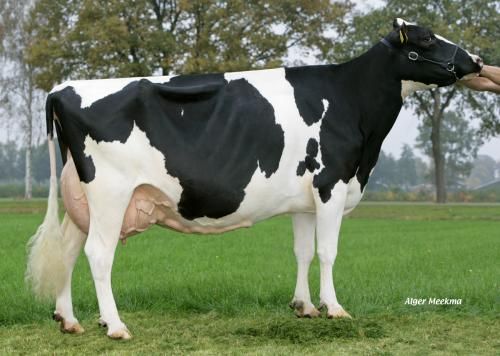 16.Jaka to rasa krów ?                     a. Jersey            b. Simental          c. Charolaise            d. Piemontese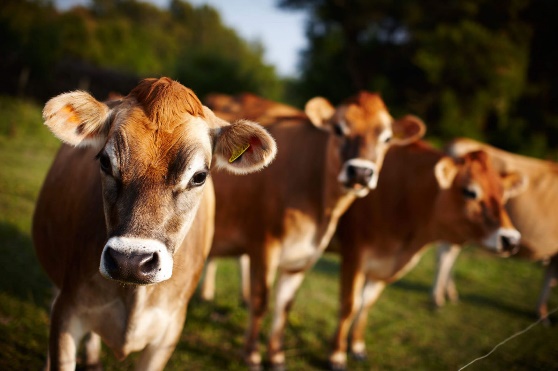 17.Jaka to rasa? a. Duroc              b. Hampshir             c.Pietrain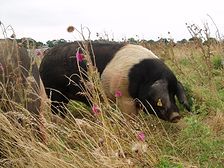 